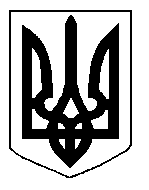 БІЛОЦЕРКІВСЬКА МІСЬКА РАДА	КИЇВСЬКОЇ ОБЛАСТІ	Р І Ш Е Н Н Я
від  31 жовтня 2019 року                                                                        № 4497-81-VIIПро внесення змін в пункт 1  рішення міської ради  від 25 жовтня 2018  року № 2939-59-VII«Про надання дозволу на розроблення проекту землеустрою щодо відведення земельної  ділянки  комунальної власності  в оренду ГАРАЖНО-БУДІВЕЛЬНОМУ КООПЕРАТИВУ «ЗІРКА»Розглянувши звернення постійної комісії з питань земельних відносин та земельного кадастру, планування території, будівництва, архітектури, охорони пам’яток, історичного середовища та благоустрою до міського голови від 18.09.2019 року №377/2-17, протокол постійної комісії з питань  земельних відносин та земельного кадастру, планування території, будівництва, архітектури, охорони пам’яток, історичного середовища та благоустрою від 17.09.2019 року №190, заяву ГАРАЖНО-БУДІВЕЛЬНОГО КООПЕРАТИВУ «ЗІРКА» від 12 червня 2019 року №3337, відповідно до ст. ст. 12,  41, 79-1, 93, 122, 123, 124, 125 Земельного кодексу України, ст. 33 Закону України «Про оренду землі», пункту 34 частини 1 ст. 26 Закону України «Про місцеве самоврядування в Україні», міська рада вирішила:1.Внести зміни в пункт 1  рішення міської ради   від 25 жовтня 2018  року № 2939-59-VII«Про надання  дозволу на розроблення проекту землеустрою щодо  відведення земельної  ділянки  комунальної власності   в оренду ГАРАЖНО-БУДІВЕЛЬНОМУ КООПЕРАТИВУ «ЗІРКА», а саме цифри: «3,7800» замінити на цифри: «3,9857» у зв’язку з проведенням  топографо-геодезичних робіт по уточненню фактичних меж земельної ділянки.2.Контроль за виконанням цього рішення, покласти на постійну комісію з питань  земельних відносин та земельного кадастру, планування території, будівництва, архітектури, охорони пам’яток, історичного середовища та благоустрою.Міський голова                                                                                              Г. Дикий